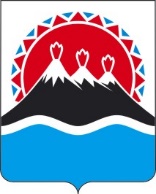 П О С Т А Н О В Л Е Н И ЕПРАВИТЕЛЬСТВАКАМЧАТСКОГО КРАЯг. Петропавловск-КамчатскийВ соответствии с абзацем третьим пункта 2 статьи 78.1 Бюджетного кодекса Российской Федерации, постановлением Правительства Российской Федерации от 18.09.2020 № 1492 «Об общих требованиях к нормативным правовым актам, муниципальным правовым актам, регулирующим предоставление субсидий, в том числе грантов в форме субсидий, юридическим лицам, индивидуальным предпринимателям, а также физическим лицам – производителям товаров, работ, услуг, и о признании утратившими силу некоторых актов Правительства Российской Федерации и отдельных положений некоторых актов Правительства Российской ФедерацииПРАВИТЕЛЬСТВО ПОСТАНОВЛЯЕТ:1. Утвердить Порядок определения объема и предоставления в 2022 году субсидий из краевого бюджета Фонду поддержки социальных инициатив «Будущее Камчатки» в целях возмещения затрат в связи с оказанием услуг по организации проезда и провозу багажа лиц, прибывших в Камчатский край из других субъектов Российской Федерации, а также проживающих в труднодоступных и отдаленных местностях в Камчатском крае и заключивших на основании решения совместной аттестационной комиссии пункта отбора на военную службу по контракту (2 разряда) Восточного военного округа (г. Петропавловск-Камчатский) и военного комиссариата Камчатского края в период с 15 мая 2022 года по 25 декабря 2022 года включительно контракт о прохождении военной службы в частях Восточного военного округа, расположенных на территории Камчатского края.2. Настоящее постановление вступает в силу после дня его официального опубликования.Приложение к постановлениюПравительства Камчатского краяот [Дата регистрации] № [Номер документа]Порядок определения объема и предоставления в 2022 году субсидий из краевого бюджета Фонду поддержки социальных инициатив «Будущее Камчатки» в целях возмещения затрат в связи с оказанием услуг по организации проезда и провозу багажа лиц, прибывших в Камчатский край из других субъектов Российской Федерации, а также проживающих в труднодоступных и отдаленных местностях в Камчатском крае и заключивших на основании решения совместной аттестационной комиссии пункта отбора на военную службу по контракту (2 разряда) Восточного военного округа (г. Петропавловск-Камчатский) и военного комиссариата Камчатского края в период с 15 мая 2022 года по 25 декабря 2022 года включительно контракт о прохождении военной службы в частях Восточного военного округа, расположенных на территории Камчатского краяНастоящий Порядок определяет условия и порядок предоставления в 2022 году субсидий из краевого бюджета Фонду поддержки социальных инициатив «Будущее Камчатки» в целях возмещения затрат в связи с оказанием услуг по организации проезда и провозу багажа лиц, прибывших в Камчатский край из других субъектов Российской Федерации, а также проживающих в труднодоступных и отдаленных местностях в Камчатском крае и заключивших на основании решения совместной аттестационной комиссии пункта отбора на военную службу по контракту (2 разряда) Восточного военного округа (г. Петропавловск-Камчатский) и военного комиссариата Камчатского края в период с 15 мая 2022 года по 25 декабря 2022 года включительно контракт о прохождении военной службы в частях Восточного военного округа, расположенных на территории Камчатского края.Источником финансового обеспечения предоставления субсидий является Резервный фонд Правительства Камчатского края.3. Направления затрат, на возмещение которых предоставляется субсидия:1) затраты по оплате стоимости проезда лиц, прибывших в Камчатский край из других субъектов Российской Федерации, а также проживающих в труднодоступных и отдаленных местностях в Камчатском крае, и заключивших на основании решения совместной аттестационной комиссии пункта отбора на военную службу по контракту (2 разряда) Восточного военного округа (г. Петропавловск-Камчатский) и военного комиссариата Камчатского края в период с 15 мая 2022 года по 25 декабря 2022 года включительно контракт о прохождении военной службы в частях Восточного военного округа, расположенных на территории Камчатского края в размере фактических расходов, подтвержденных проездными документами (включая страховой взнос на обязательное личное страхование пассажиров на транспорте, оплату услуг по оформлению проездных документов, пользование постельными принадлежностями в поездах, питание, комиссионный сбор агентства за продажу билетов), но не выше стоимости проезда:а) воздушным транспортом – в салоне экономического класса по тарифам экономического класса обслуживания; б) водным транспортом – в каютах, оплачиваемых по V-VIII группам тарифных ставок на судах морского флота, и в каютах III категории на судах речного флота;в) железнодорожным транспортом – в плацкартном вагоне скорого поезда, а при отсутствии на данном направлении сообщения скорых поездов – в плацкартном вагоне пассажирского поезда;г) автомобильным транспортом – в автомобильном транспорте общего пользования (кроме такси), а при его отсутствии, подтверждаемом справкой, выданной соответствующим органом местного самоуправления или транспортной организацией, – в автобусах с мягкими откидными сидениями;д) транспортом общего пользования (кроме такси), включая аэроэкспресс, к железнодорожной станции, пристани, аэропорту и автовокзалу и от них при наличии документально подтвержденных расходов.В стоимость проезда, подлежащую компенсации, не включаются расходы на оплату установленных на транспорте сборов за услуги при переоформлении и возврате проездных документов, сборов и платежей за другие дополнительные услуги, в том числе направленные на повышение комфортности проезда (предоставление дополнительного питания, печатной продукции, наборов предметов санитарно-гигиенического назначения).2) оплату стоимости провоза багажа общим весом не более 30 килограммов (или оплату стоимости провоза 2-х мест багажа) включая норму бесплатного провоза багажа, разрешенного для бесплатного провоза по билету на тот вид транспорта, которым следует гражданин, в размере документально подтвержденных расходов.При проезде несколькими видами транспорта компенсируется общая сумма расходов на оплату проезда в пределах норм, установленных настоящей частью.4. Сведения о субсидиях размещаются на едином портале бюджетной системы Российской Федерации в информационно-телекоммуникационной сети «Интернет» в разделе «Бюджет» при формировании проекта закона о бюджете (проекта закона о внесении изменений в закон о бюджете).Субсидии предоставляются Министерством социального благополучия и семейной политики Камчатского края (далее – Министерство), осуществляющего функции главного распорядителя бюджетных средств, до которого в соответствии с бюджетным законодательством Российской Федерации как до получателя бюджетных средств доведены в установленном порядке лимиты бюджетных обязательств на предоставление субсидии на соответствующий финансовый год (соответствующий финансовый год и плановый период) на возмещение затрат, указанных в части 2 настоящего Порядка.5. Условиями предоставления субсидии является соответствие получателя субсидии на первое число месяца, предшествующего месяцу, в котором планируется принятие решение о заключении соглашения о предоставлении субсидии (далее – Соглашение), следующим требованиям:1) у получателя субсидии может быть неисполненная обязанность по уплате налогов, сборов, страховых взносов, пеней, штрафов, процентов, подлежащих уплате в соответствии с законодательством Российской Федерации о налогах и сборах, не превышающая 300 тыс. рублей; 2) получатель субсидии не должен находиться в реестре недобросовестных поставщиков (подрядчиков, исполнителей) в связи с отказом от исполнения заключенных государственных (муниципальных) контрактов о поставке товаров, выполнении работ, оказании услуг по причине введения политических или экономических санкций иностранными государствами, совершающими недружественные действия в отношении Российской Федерации, граждан Российской Федерации или российских юридических лиц, и (или) введением иностранными государствами, государственными объединениями и (или) союзами и (или) государственными (межгосударственными) учреждениями иностранных государств или государственных объединений и (или) союзов мер ограничительного характера;3) получатель субсидии – юридическое лицо не должен находиться в процессе реорганизации (за исключением реорганизации в форме присоединения к юридическому лицу другого юридического лица), ликвидации, в отношении него не введена процедура банкротства, его деятельность не приостановлена в порядке, предусмотренном законодательством Российской Федерации;4) получатель субсидии не является иностранным юридическим лицом, а также российским юридическим лицом, в уставном (складочном) капитале которого доля участия иностранных юридических лиц, местом регистрации которых является государство или территория, включенные в утверждаемый Министерством финансов Российской Федерации перечень государств и территорий, предоставляющих льготный налоговый режим налогообложения и (или) не предусматривающих раскрытия и предоставления информации при проведении финансовых операций (офшорные зоны), в совокупности превышает 50 процентов;5) получатель субсидии не получает средства из краевого бюджета на основании иных нормативных правовых актов Камчатского края на цель, указанную в части 2 настоящего Порядка;6) в реестре дисквалифицированных лиц отсутствуют сведения о дисквалифицированных руководителе, членах коллегиального исполнительного органа, лице, исполняющем функции единоличного исполнительного органа, или главном бухгалтере получателя субсидии, являющегося юридическим лицом.6. Субсидия предоставляется на основании соглашения.Соглашение, в том числе дополнительное соглашение, дополнительное соглашение о расторжении соглашения заключается в соответствии с типовой формой, утвержденной Министерством финансов Камчатского края.7. Обязательными условиями предоставления субсидии, включаемыми в соглашения, являются:1) согласование новых условий соглашений или заключение дополнительных соглашений о расторжении соглашений при не достижении согласия по новым условиям в случае уменьшения Министерству ранее доведенных лимитов бюджетных обязательств, указанных в части 4 настоящего Порядка, приводящих к невозможности предоставления субсидии в размере, определенном в соглашении;2) согласие получателя субсидии на осуществление в отношении него проверок главным распорядителем (распорядителем) бюджетных средств, предоставляющим субсидию, соблюдения им порядка и условий предоставления субсидии, в том числе в части достижения результатов ее предоставления, а также проверок органами государственного (муниципального) финансового контроля в соответствии со статьями 2681 и 2692 Бюджетного Кодекса Российской Федерации.8. Для заключения соглашения получатель субсидии представляет одновременно в Министерство следующие документы:1) заявление о заключении Соглашения, составленное в произвольной форме, с указанием банковских реквизитов получателя субсидии, подписанное руководителем получателя субсидии;2) справку, подписанную руководителем получателя субсидии о соответствии получателя субсидии требованиям, установленным частью 5 настоящего Порядка;3) справку налогового органа, подтверждающую отсутствие неисполненной обязанности по уплате налогов, сборов, страховых взносов, пеней, штрафов, процентов, подлежащих уплате в соответствии с законодательством Российской Федерации о налогах и сборах либо наличие такой обязанности в размере, не превышающем установленного в пункте 1 части 5 настоящего Порядка.9. Министерство в течение 5 рабочих дней со дня получения документов, указанных в части 8 настоящего Порядка, запрашивает в порядке межведомственного информационного взаимодействия:1) сведения из Единого государственного реестра юридических лиц;2) сведения из Реестра дисквалифицированных лиц о соответствии получателя субсидии требованиям пункта 6 части 5 настоящего Порядка.Получатель субсидии вправе самостоятельно представить в Министерство выписку из Единого государственного реестра юридических лиц.10. Документы, указанные в части 8 настоящего Порядка, подлежат регистрации в день их поступления в Министерство.11. Министерство в течение 5 рабочих дней со дня регистрации документов, указанных в части 8 настоящего Порядка, рассматривает их, проводит проверку получателя субсидии на соответствие установленным требованиям и принимает решение о заключении с получателем субсидии Соглашения либо об отказе в заключении Соглашения.12. Основаниями для отказа в заключении соглашения являются:1) несоответствие получателя субсидии условиям, установленным частью 5 настоящего Порядка;2) несоответствие представленных получателем субсидии документов требованиям, установленным частью 8 настоящего Порядка;3) непредставление или представление не в полном объеме получателем субсидии документов, указанных в части 8 настоящего Порядка;4) установление факта недостоверности представленной получателем субсидии информации.13. В случае принятия решения об отказе в заключении Соглашения Министерство в течение 5 рабочих дней со дня со дня принятия такого решения направляет получателю субсидии уведомление о принятом решении с обоснованием причин отказа способом, обеспечивающим подтверждение получения указанного уведомления получателем субсидии. 14. В случае принятия решения о заключении Соглашения Министерство в течение 5 рабочих дней со дня принятия такого решения направляет получателю субсидии подписанный со своей стороны проект Соглашения посредством почтового отправления, или на адрес электронной почты, или иным способом, обеспечивающим подтверждение получения указанного проекта получателем субсидии.Получатель субсидии в течение 5 рабочих дней со дня получения проекта Соглашения подписывает и возвращает Соглашение в Министерство.В случае не поступления в Министерство подписанного Соглашения в течение 5 рабочих дней со дня получения получателем субсидии проекта соглашения получатель субсидии признается уклонившимся от заключения Соглашения.15. Для получения субсидии получатель субсидии ежемесячно, в срок с      1-го по 10-е число месяца, следующего за отчетным, представляет в Министерство следующие документы:1) заявку на предоставление субсидии в простой письменной форме;2) копию выписки из приказа командующего Восточным военным округом о назначении;3) копию выписки из приказа командира войсковой части о зачислении в списки личного состава;4) оригиналы документов, подтверждающие фактические произведенные затраты, связанные с оплатой проезда в пределах территории Российской Федерации: проездные документы (билеты) маршрут/квитанции к электронным авиабилетам, посадочные талоны к авиабилетам, купоны к электронным железнодорожным билетам, квитанции (кассовые чеки или приходные кассовые ордера) об оплате проезда (включая страховой взнос на обязательное личное страхование пассажиров на транспорте, оплату услуг по оформлению проездных документов, пользование постельными принадлежностями в поездах, комиссионный сбор агентства за продажу билетов), и другие документы, подтверждающие фактически произведенные затраты. Копии документов, указанных в настоящей части, заверяются в порядке, установленном законодательством Российской Федерации.Указанные документы подлежат регистрации в день их поступления в Министерство. 16. Министерство в течение 3 рабочих дней со дня регистрации документов, указанных в части 15 настоящего Порядка, рассматривает их, проводит проверку документов и получателя субсидии на соответствие требованиям настоящего Порядка и принимает решение в форме приказа о предоставлении субсидии либо в форме уведомления об отказе в ее предоставлении с указанием оснований отказа в ее предоставлении.17. В случае принятия решения о предоставлении субсидии Министерство перечисляет субсидию на расчетный счет получателя субсидии, открытый им в российской кредитной организации, указанный в Соглашении, не позднее 10-го рабочего дня, следующего за днем принятия такого решения. 18. Размер субсидии, предоставляемых получателю субсидии, определяется по формуле:S = ∑Сп + ∑Бп, гдеСп – фактические произведенные затраты по оплате проезда каждого гражданина, прибывшего в Камчатский край из других субъектов Российской Федерации, а также проживающего в труднодоступных и отдаленных местностях в Камчатском крае и заключившего на основании решения совместной аттестационной комиссии пункта отбора на военную службу по контракту (2 разряда) Восточного военного округа (г. Петропавловск-Камчатский) и военного комиссариата Камчатского края в период с 15 мая 2022 года по 25 декабря 2022 года включительно контракт о прохождении военной службы в частях Восточного военного округа, расположенных на территории Камчатского края, подтверждённые проездными документами (включая страховой взнос на обязательное личное страхование пассажиров на транспорте, оплату услуг по оформлению проездных документов, пользование постельными принадлежностями в поездах, питание, комиссионный сбор агентства за продажу билетов);Бп – фактические произведенные затраты по оплате перевозки багажа каждого гражданина, которому фактически оплачен проезд.19. Результатом предоставления субсидии является количество граждан, прибывших и заключивших контракт о прохождении военной службы в частях Восточного военного округа, расположенных на территории Камчатского края в период с 15 мая 2022 года по 25 декабря 2022 года включительно, которым получателем субсидии оплачен проезд и провоз багажа.В случае возникновения обстоятельств, приводящих к невозможности достижения значений результатов предоставления субсидии, в целях достижения которых предоставляется субсидия, в сроки, определенные Соглашением о предоставлении субсидии, главный распорядитель бюджетных средств, по согласованию с получателем субсидии вправе принять решение о внесении изменений в Соглашение в части продления сроков достижения результатов предоставления субсидии (но не более чем на 24 месяца) без изменения размера субсидии. В случае невозможности достижения результата предоставления субсидии без изменения размера субсидии главный распорядитель как получатель бюджетных средств вправе принять решение об уменьшении значения результата предоставления субсидии.Получатель субсидии представляет в Министерство отчет о достижении результатов предоставления субсидии в сроки, установленные в части 15 настоящего Порядка.Значение результата предоставления субсидии и формы отчетности о достижении показателя предоставления субсидии устанавливаются в Соглашении.20. Министерство как получатель бюджетных средств вправе устанавливать в Соглашении сроки и формы предоставления получателем субсидии дополнительной отчетности.21. Министерство осуществляет обязательную проверку соблюдения получателем субсидии порядка и условий предоставления субсидии, в том числе в части достижения результатов предоставления субсидии.Органы государственного финансового контроля осуществляют проверки в соответствии со статьями 2681 и 2692 Бюджетного кодекса Российской Федерации.22. В случае выявления, в том числе по фактам проверок, проведенных Министерством и органом государственного финансового контроля, нарушения условий и порядка предоставления субсидии, а также недостижения значений результатов, установленных при предоставлении субсидии, получатель субсидии обязан возвратить денежные средства в краевой бюджет в следующем порядке и сроки:1) в случае выявления нарушения органом государственного финансового контроля – на основании представления и (или) предписания органа государственного финансового контроля в сроки, указанные в представлении и (или) предписании;2) в случае выявления нарушения Министерством – в течение 20 рабочих дней со дня получения требования Министерства.23. Письменное требование о возврате субсидии направляется Министерством получателю субсидии в течение 15 рабочих дней со дня выявления нарушений, указанных в абзаце первом части 23 настоящего Порядка.24. Получатель субсидии обязан возвратить средства субсидии в следующих объемах:1) в случае нарушения целей предоставления субсидии – в размере нецелевого использования средств субсидии;2) в случае нарушения условий и порядка предоставления субсидии – в полном объеме;3) в случае не достижения значений результата – в размере произведенных затрат по оплате проезда и багажа каждого гражданина, прибывшего в Камчатский край из других субъектов Российской Федерации, а также проживающего в труднодоступных и отдаленных местностях в Камчатском крае и не заключившего контракт о прохождении военной службы в частях Восточного военного округа, расположенных на территории Камчатского края.25. При невозврате средств субсидии в сроки, установленные частью 23 настоящего Порядка, Министерство принимает необходимые меры по взысканию подлежащей возврату в краевой бюджет субсидии в судебном порядке в срок не позднее 30 рабочих дней со дня, когда Министерству стало известно о неисполнении получателем субсидии обязанности возвратить средства субсидии в краевой бюджет.[Дата регистрации]№[Номер документа]Об утверждении порядка определения объема и предоставления в 2022 году субсидий из краевого бюджета Фонду поддержки социальных инициатив «Будущее Камчатки» в целях возмещения затрат в связи с оказанием услуг по организации проезда и провозу багажа лиц, прибывших в Камчатский край из других субъектов Российской Федерации, а также проживающих в труднодоступных и отдаленных местностях в Камчатском крае и заключивших на основании решения совместной аттестационной комиссии пункта отбора на военную службу по контракту (2 разряда) Восточного военного округа (г. Петропавловск-Камчатский) и военного комиссариата Камчатского края в период с 15 мая 2022 года по 25 декабря 2022 года включительно контракт о прохождении военной службы в частях Восточного военного округа, расположенных на территории Камчатского края Председатель Правительства Камчатского края[горизонтальный штамп подписи 1]Е.А. Чекин